RADIOTEMPS D'INTERVENTION DANS LES AUTRES ÉMISSIONS DE PROGRAMMES DU 01-08-2023 AU 31-08-2023 Les partis politiques et divers sont présentés par ordre alphabétique. Seuls les partis politiques et divers ayant bénéficié de temps de parole figurent dans ce tableau.
*Ces données mensuelles sont fournies à titre informatif. L'appréciation du respect du pluralisme, qui s'effectue chaîne par chaîne, est réalisée à l'issue de chaque trimestre civil.France Info France Culture France Inter Radio Classique BFM Business RMC RTL Europe 1 Sud Radio 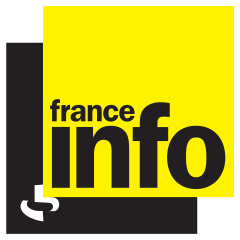 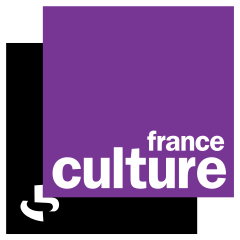 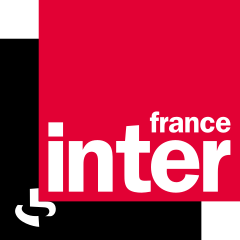 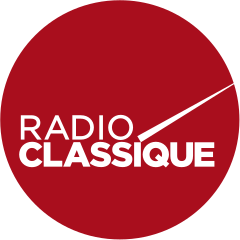 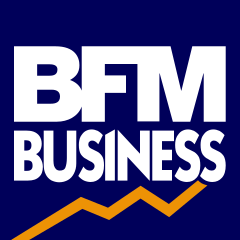 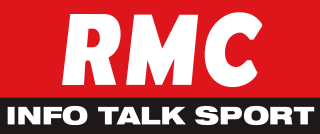 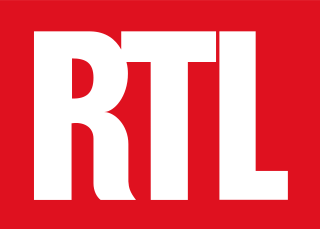 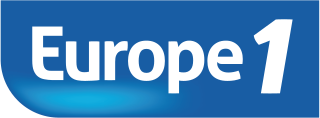 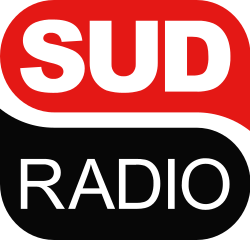 PRESIDENT DE LA REPUBLIQUE---------dont Président de la République - propos qui relèvent du débat politique national---------GOUVERNEMENT-00:00:4300:01:02-----00:18:00TOTAL EXÉCUTIF-00:00:4300:01:02-----00:18:00PART DE L'EXÉCUTIF*-20,00%1,73%-----85,71%Divers Gauche- 00:02:00 - - - - - - - Les Républicains- 00:00:52 - - - - - - - Divers Droite- - 00:06:41 - - - - - - Europe Ecologie-les Verts- - 00:14:32 - - - - - - Horizons- - 00:10:12 - - - - - - La France insoumise- - 00:10:14 - - - - - - Mouvement écologiste indépendant- - 00:09:19 - - - - - - Renaissance- - 00:07:48 - - - - - - Rassemblement national- - - - - - - - 00:03:00 TOTAL PARTIS POLITIQUES ET DIVERS-00:02:5200:58:46-----00:03:00PART DES PARTIS POLITIQUES ET DIVERS*-80,00%98,27%-----14,29%